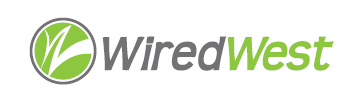 AgendaWiredWest Board of Directors MeetingOnline Wednesday, July 20, 2022, 6:30 pmJoin Zoom Meeting on your computerhttps://us02web.zoom.us/j/85143188312?pwd=VFNrVjQ0QVVRNVloODBhaXBhZ0gvQT09Meeting ID: 851 4318 8312 Passcode: 1S1Z9iOr Dial in telephone: +1 929 205 6099 US (New York)Meeting ID: 851 4318 8312 Password: 538720Approval of the warrant by Executive Committee					 	 5 minutesApproval of Minutes	June 29, 2022											 5 minutesElection of officers for FY2023								15 minutesInvestment Committee Update								10 minutesVote on reserve funds proposalApproval of town distributions and WW retainage						10 minutesApproval of FY2023 budget									10 minutesSpeed Testing/CAF II										15 minutesTown updates											15 minutesOther business which could not be reasonably foreseen within 48 hours of meetingConfirm next BoD meetings							 July 20, 2022, 6:30pmAugust 19,2022, 6:30pmFuture - every 3rd Wednesday at 6:30pmAdjourn 